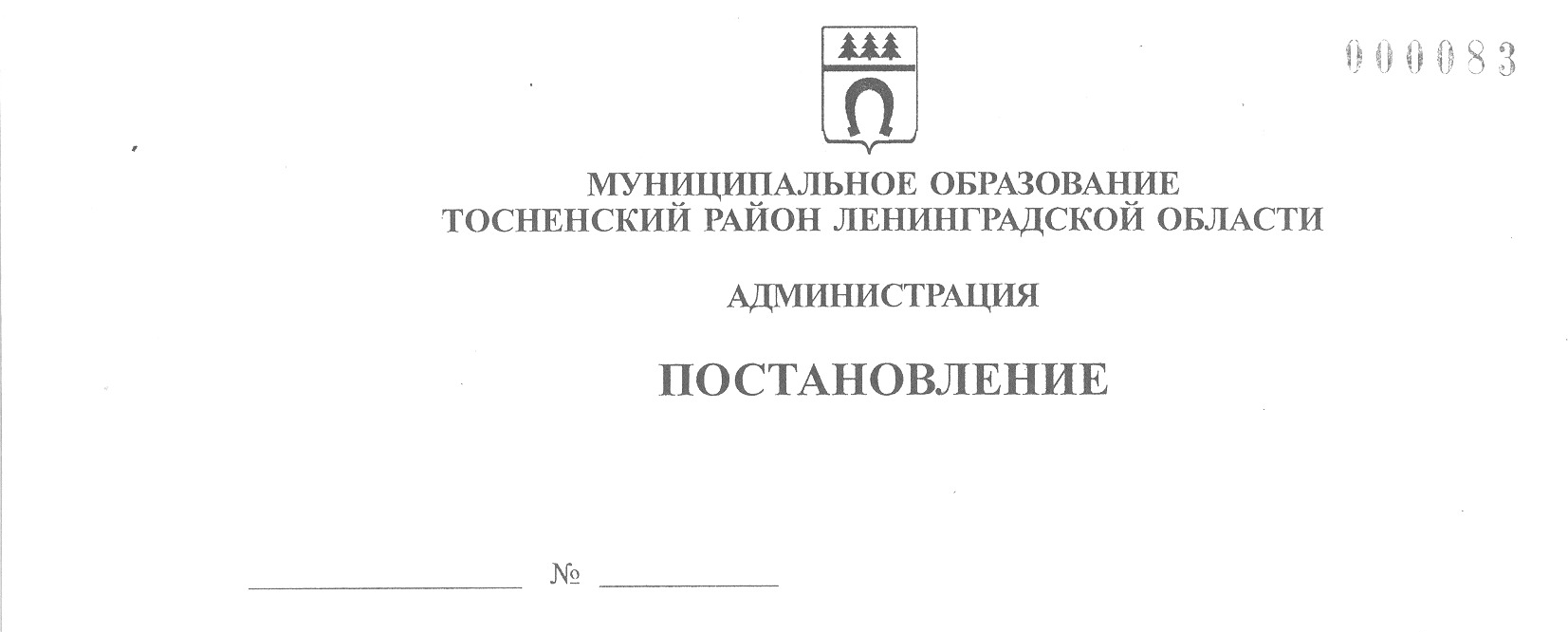 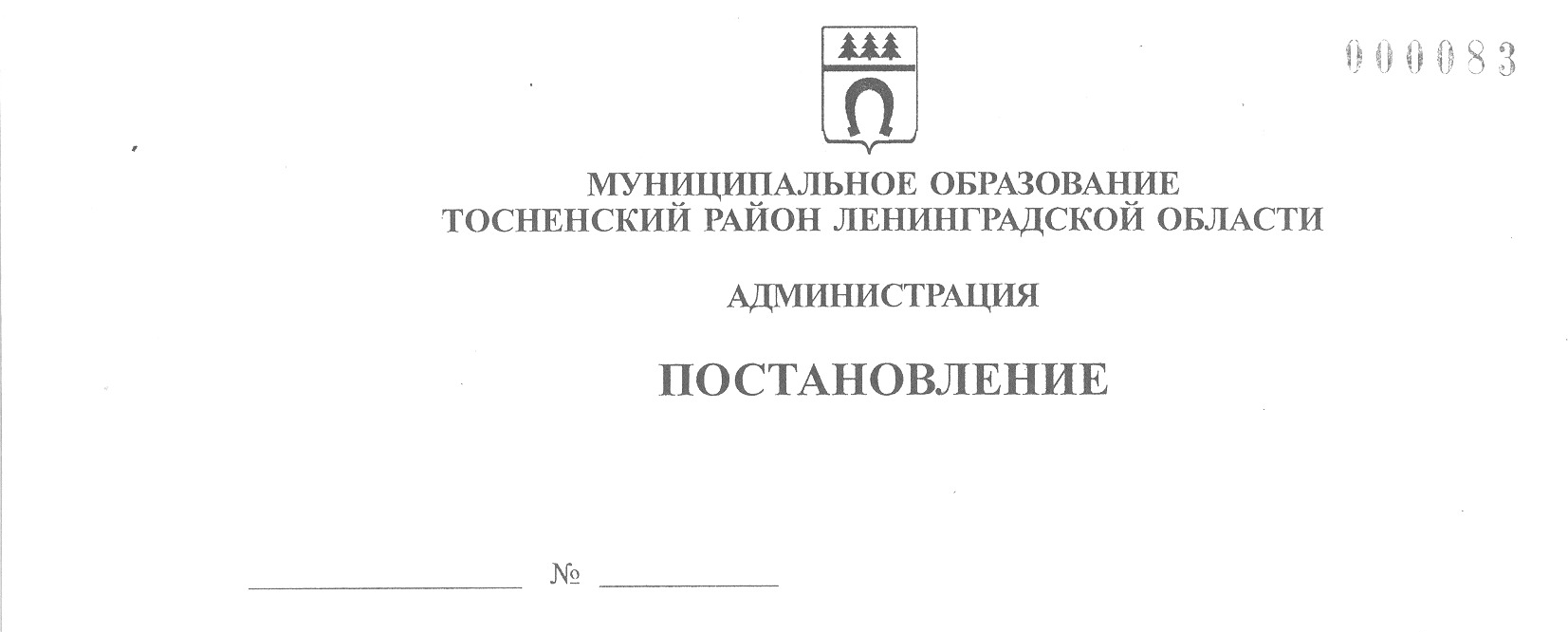 14.12.2020                                2461-паО признании утратившим силу постановления администрации муниципальногообразования Тосненский район Ленинградской области от 03.04.2020 № 612-па «Об утверждении Стандарта осуществления внутреннего муниципального финансового контроля «Концептуальные основы осуществления органом внутреннего муниципального финансового контроля муниципального образования Тосненский район Ленинградской области, муниципальногообразования Тосненское городское поселение Тосненского муниципальногорайона Ленинградской области полномочий по внутреннему муниципальному финансовому контролю»В соответствии с Федеральным законом от 26 июля 2019 года № 199-ФЗ «О внесении изменений в Бюджетный кодекс Российской Федерации в части совершенствования государственного (муниципального) финансового контроля, внутреннего финансового контроля и внутреннего финансового аудита», в том числе, исполняя полномочия администрации Тосненского городского поселения Тосненского муниципального района Ленинградской области на основании статьи 13 Устава Тосненского городского поселения Тосненского муниципального района Ленинградской области и статьи 25 Устава муниципального образования Тосненский район Ленинградской области, администрация муниципального образования Тосненский район Ленинградской областиПОСТАНОВЛЯЕТ:Признать утратившим силу постановление администрации муниципального образования Тосненский район Ленинградской области от 03.04.2020 № 612-па «Об утверждении Стандарта осуществления внутреннего муниципального финансового контроля «Концептуальные основы осуществления органом внутреннего муниципального финансового контроля муниципального образования Тосненский район Ленинградской области, муниципального образования Тосненское городское поселение Тосненского муниципального района Ленинградской области полномочий по внутреннему муниципальному финансовому контролю».Настоящее постановление вступает в силу с 01 января 2021 года.Комитету финансов администрации муниципального  образования Тосненский район Ленинградской области направить в пресс-службу комитета по организационной работе, местному самоуправлению, межнациональным и межконфессиональным отношениям администрации муниципального образования Тосненский район Ленинградской области настоящее постановление для опубликования и обнародования в порядке, установленном Уставом муниципального  образования Тосненский район Ленинградской области и Уставом Тосненского городского поселения Тосненского муниципального района Ленинградской области.Пресс-службе комитета по организационной работе, местному самоуправлению, межнациональным и межконфессиональным отношениям администрации муниципального  образования Тосненский район Ленинградской области опубликовать и обнародовать настоящее постановление в порядке, установленном Уставом муниципального  образования Тосненский район Ленинградской области и Уставом Тосненского городского поселения Тосненского муниципального района Ленинградской области.Контроль за исполнением постановления возложить на заместителя главы администрации – председателя комитета финансов администрации муниципального образования Тосненский район Ленинградской области Мурша С.И.Глава администрации                                                                                       А.Г. КлементьевНам Наталья Аркадьевна, 8(81361)332167 га